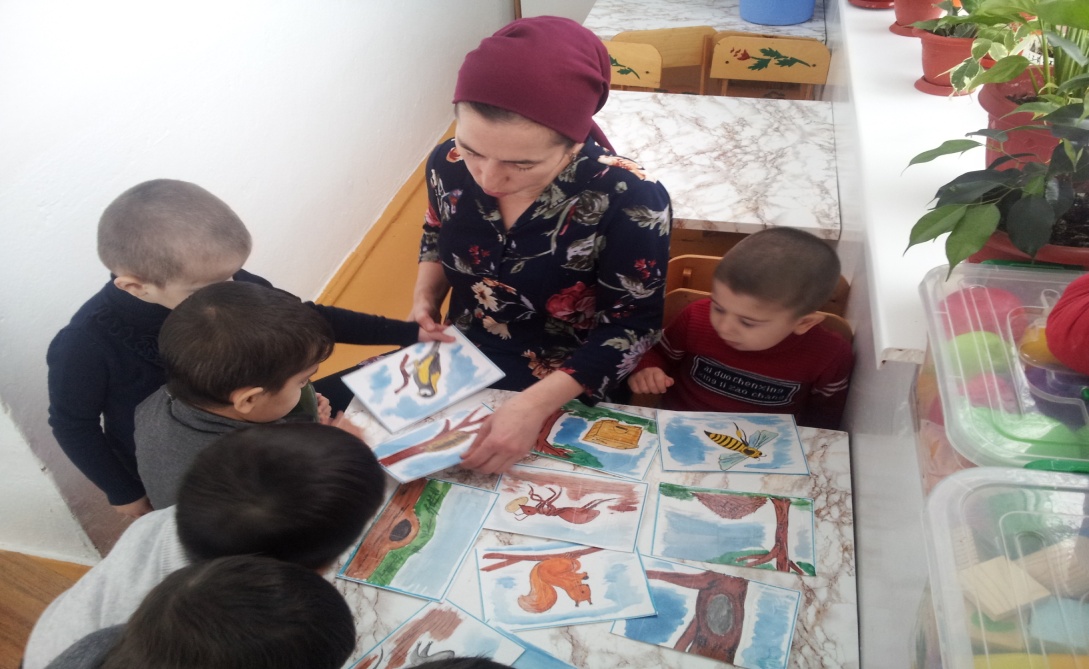 Подготовила: воспитатель МКДОУ"Детский сад имени                                         Гаджи Махачева" с.Буртунай                                                                         Гамзатова Анисат Б.Дидактическая игра "Кто где живет?"Дидактические задачи: уточнение, расширение и систематизация                                       представлений о жилище различных животных, выявление взаимосвязи между внешним видом, образом жизни животного и особенностями его "домика"                                (гнездо, нора, берлога ,муравейник, улей и т. д.).Игровая задача: поиск "домика" для каждого животного.                                                                                                 Беседа о значении жилища в жизни животных; выводят детенышей, спят,  скрываются от врагов или непогоды.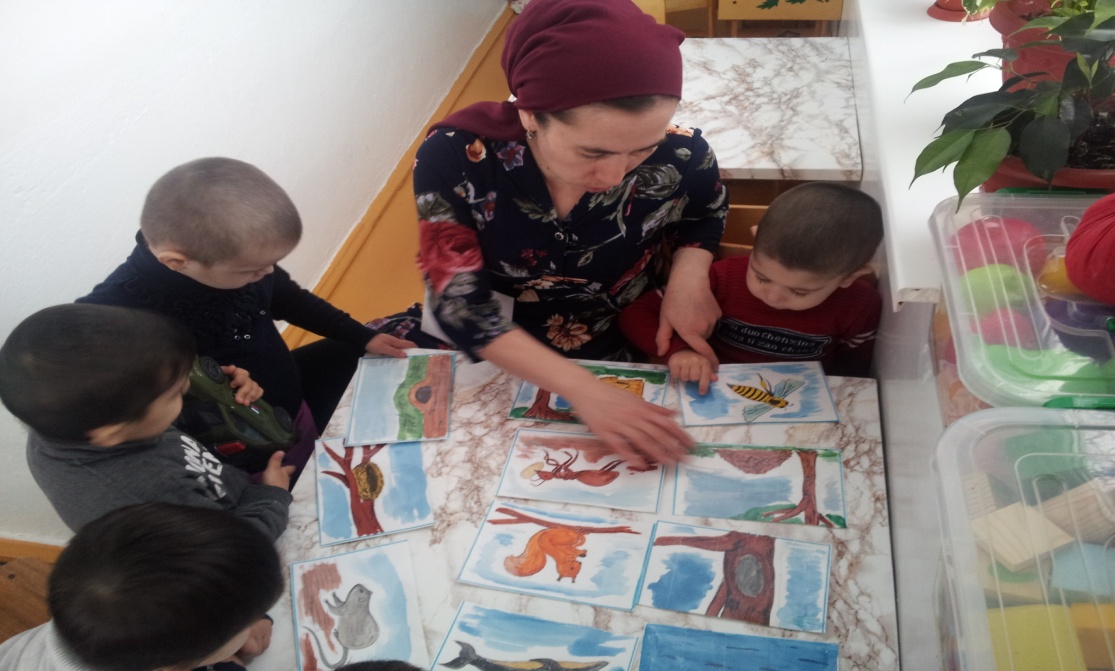 